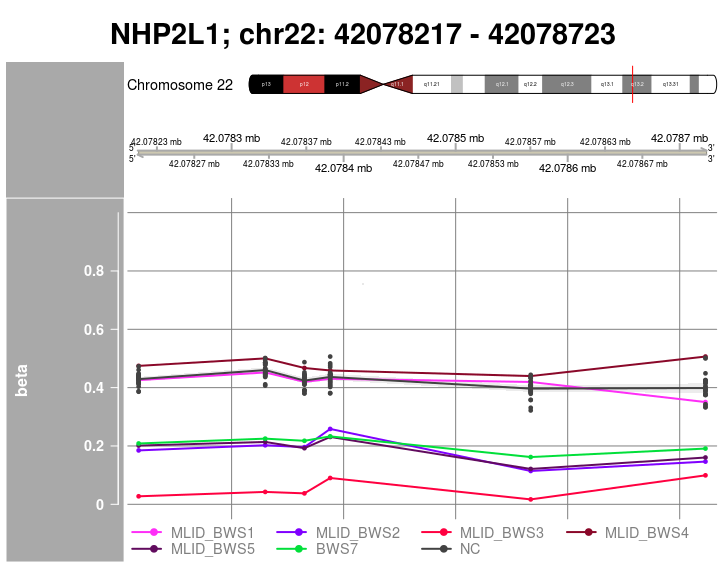 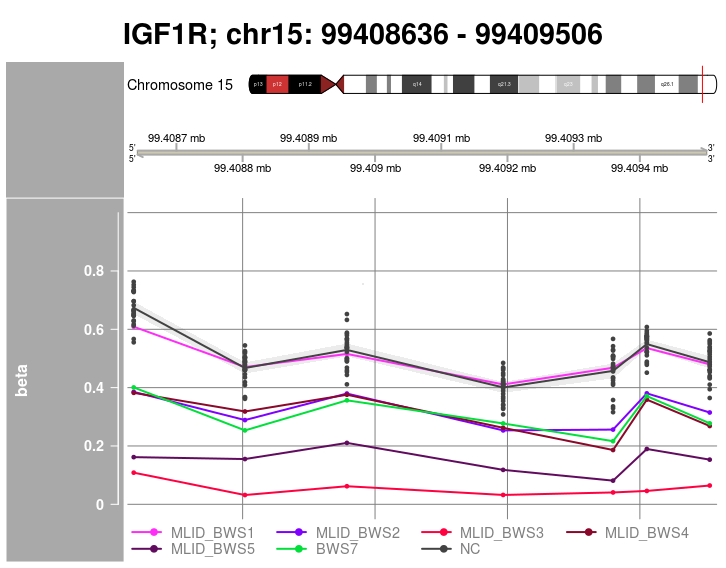 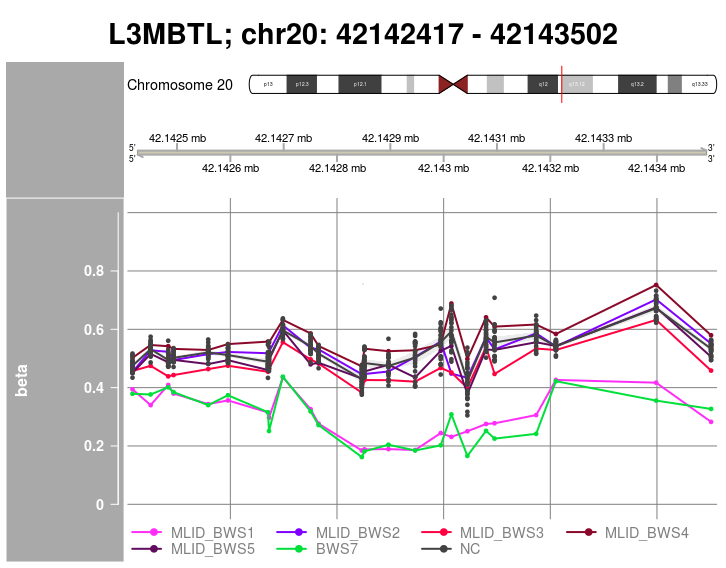 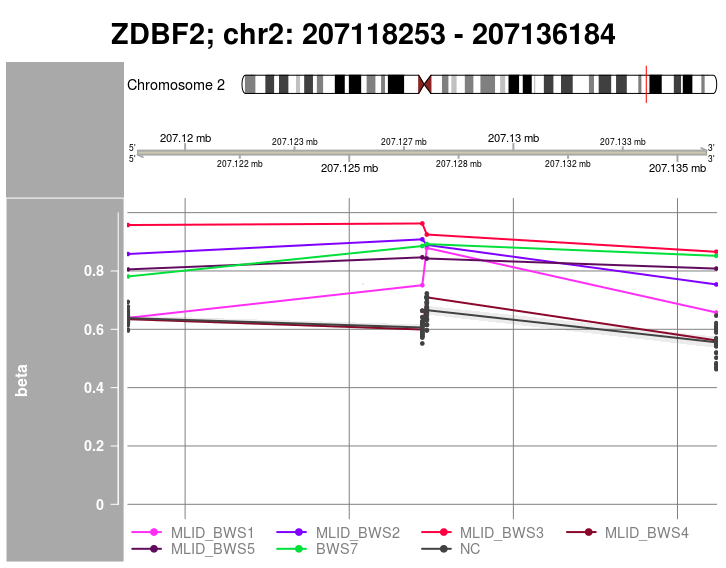 Figure 2. Aberrant methylated imprinted DMRs in BWS7 and MLID BWS patients. NC represents confidence interval of betas values in normal controls.Figure 2. Aberrant methylated imprinted DMRs in BWS7 and MLID BWS patients. NC represents confidence interval of betas values in normal controls.